
"Об определении размера платы за увеличение площади земельных участков, находящихся в частной собственности, в результате перераспределения таких земельных участков и земельных участков, находящихся собственности сельского поселения Кара-Якуповский сельсовет муниципального района Чишминский район Республики Башкортостан и земельные участки государственная собственность на которые не разграничена, находящиеся на территории сельского поселения Кара-Якуповский сельсовет  муниципального района Чишминский район Республики Башкортостан "  В соответствии с  пунктом 5 статьи 39.28 Земельного кодекса Российской Федерации, Постановлением Правительства Республики Башкортостан от 29 июня 2015 г. N 234 "Об определении размера платы за увеличение площади земельных участков, находящихся в частной собственности, в результате перераспределения таких земельных участков и земельных участков, находящихся в государственной собственности Республики Башкортостан, земель или земельных участков, государственная собственность на которые не разграничена"Совет сельского поселения Кара-Якуповский сельский совет муниципального района Чишминский район Республики Башкортостан решил:Установить, что размер платы за увеличение площади земельного участка, находящегося в частной собственности, в результате перераспределения такого земельного участка и земельных участков, находящихся в  собственности сельского поселения Кара-Якуповский сельсовет  муниципального района Чишминский район Республики Башкортостан и земельные участки государственная собственность на которые не разграничена, находящиеся на территории сельского поселения Кара-Якуповский сельсовет , определяется путем умножения удельного показателя кадастровой стоимости участвующего в перераспределении земельного участка, находящегося в частной собственности, на увеличиваемую площадь этого земельного участка.Глава сельского поселения Кара-Якуповский сельсовет муниципального района Чишминский район Республики Башкортостан                                                                Р.З.КарагуловБаш[ортостан Республика]ыШишм^ районыМУНИЦИПАЛЬ РАЙОНЫны@[ара-Я[уп ауыл советыауыл биЛ^м^]е СОВЕТЫ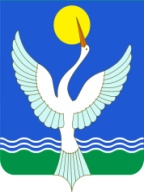 СОВЕТ СЕЛЬСКОГО ПОСЕЛЕНИЯКара-Якуповский сельсоветМУНИЦИПАЛЬНОГО РАЙОНАЧишминскИЙ районРеспубликИ Башкортостан[АРАР«02» март 2016 й.№ 9РЕШЕНИЕ «02» марта 2016 г.